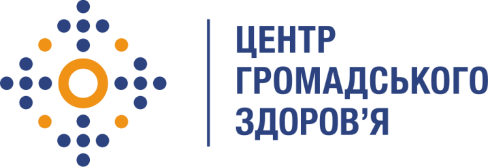 Державна установа
«Центр громадського здоров’я Міністерства охорони здоров’я України» оголошує конкурс на відбір консультанта з юридичних питаньв рамках проекту COVID-19 Vaccine Delivery Support (CDS)Назва позиції: Адміністратор системи обліку холодового обладнання IGA (галузь системи охорони здоров’я).Інформація щодо установи:Головним завданнями Державної установи «Центр громадського здоров’я Міністерства охорони здоров’я України» (далі - Центр) є діяльність у сфері громадського здоров’я. Центр виконує лікувально-профілактичні, науково-практичні та організаційно-методичні функції у сфері охорони здоров’я з метою забезпечення якості лікування хворих на cоціально-небезпечні захворювання, зокрема ВІЛ/СНІД, туберкульоз, наркозалежність, вірусні гепатити тощо, попередження захворювань в контексті розбудови системи громадського здоров’я. Центр приймає участь в розробці регуляторної політики і взаємодіє з іншими міністерствами, науково-дослідними установами, міжнародними установами та громадськими організаціями, що працюють в сфері громадського здоров’я та протидії соціально небезпечним захворюванням.Основні обов'язки:Технічна підтримка користувачів системи обліку холодового обладнання IGAВзаємодія з розробником системи щодо доопрацювання та підтримки.Підтримка системи в актуальному стані, проведення оновлень системи.Виконання інших завдань, пов’язаних з реалізацією проекту.Вимоги до професійної компетентності:Вища освіта (в галузі інформаційних технологій/комп'ютерної інженерії);Обов'язковий досвід адміністрування Linux серверів та інформаційних систем;Досвід адміністрування баз даних Postgresql, резервне копіювання, побудова SQL запитів;Знання та підтверджений досвід розгортання та роботи з docker, docker-compose;Досвід написання скриптів на одній з мов bash, shell, nodejs, python;Знання ділової української мови та технічної англійської мови (письмовий, читання документації).Резюме мають бути надіслані електронною поштою на електронну адресу: vacancies@phc.org.ua. В темі листа, будь ласка, зазначте: «256 – 2023 Адміністратор системи обліку холодового обладнання IGA (галузь системи охорони здоров’я).Термін подання документів – до 28 червня 2023 року, реєстрація документів 
завершується о 18:00.За результатами відбору резюме успішні кандидати будуть запрошені до участі у співбесіді. У зв’язку з великою кількістю заявок, ми будемо контактувати лише з кандидатами, запрошеними на співбесіду. Умови завдання та контракту можуть бути докладніше обговорені під час співбесіди.Державна установа «Центр громадського здоров’я Міністерства охорони здоров’я України» залишає за собою право повторно розмістити оголошення про вакансію, скасувати конкурс на заміщення вакансії, запропонувати посаду зі зміненими обов’язками чи з іншою тривалістю контракту.